Formularul de aplicare START UP programul de instruire şi dezvoltarea abilităților de inițiere a afacerii  or. Căușeni, 20 noiembrie-24 noiembrie 2017Ce v-ați propus să obțineți de la această instruire?Vă rugăm să indicaţi o scurtă informaţie, care ar exprima motivele şi interesul Dvs de participare în cadrul activităţii date  Data                                                                           Semnătura*Data limită de prezentare a Formularului de aplicare – 17 noiembrie 2017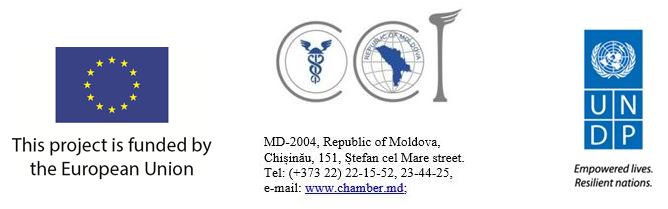 Genul Masculin Masculin Feminin FemininNume PrenumeTelefon mobilE-mailVîrstaStudiiAți încercat să inițiați  afacere proprie(dacă DA, în ce domeniu) DA DA NU NU